СОВЕТ  ДЕПУТАТОВСЕЛЬСКОГО  ПОСЕЛЕНИЯ  ДЕМШИНСКИЙ  СЕЛЬСОВЕТ Добринского  муниципального  района Липецкой областиРоссийской Федерации49-я сессия V-го созыва                                                  РЕШЕНИЕ 11.10.2018                              с. Демшинка                                   №  167 -рсО внесении изменений в Положение «О пенсионном обеспечении выборного должностного лица местного самоуправления и муниципальных служащих сельского поселения Демшинский сельсовет Добринского муниципального района Липецкой области»Рассмотрев проект изменений в Положение «О пенсионном обеспечении выборного должностного лица местного самоуправления и муниципальных служащих сельского поселения Демшинский сельсовет Добринского  муниципального района Липецкой области», внесенный в порядке правотворческой инициативы главой сельского поселения Демшинский сельсовет, разработанный в  соответствии с Федеральными законами: от 29.12.2015 №388-ФЗ «О внесении изменений в отдельные законодательные акты Российской Федерации в части учета и совершенствования предоставления мер социальной поддержки исходя из обязанности соблюдения принципа адресности и применения критериев нуждаемости» и от 06.10.2003 №131-ФЗ «Об общих принципах организации местного самоуправления в Российской Федерации», руководствуясь ст.35 Устава сельского поселения Демшинский сельсовет, учитывая решение постоянной комиссии по правовым вопросам, местному самоуправлению и работе с депутатами, Совет депутатов сельского поселения Демшинский сельсовет РЕШИЛ:1.Принять изменения в Положение «О пенсионном обеспечении выборного должностного лица местного самоуправления и муниципальных служащих сельского поселения Демшинский сельсовет Добринского муниципального района Липецкой области» (прилагаются).2.Направить указанный нормативный правовой акт главе сельского поселения  для подписания и официального обнародования. 3.Настоящее решение вступает в силу со дня его официального обнародования.Председатель Совета депутатовсельского поселения Демшинский сельсовет                                                   А.И. Двуреченских  Приняты                                                                            решением Совета депутатовсельского поселенияДемшинский сельсовет                                                                                    от 11.10.2018 г.  № 167-рсИЗМЕНЕНИЯ В ПОЛОЖЕНИЕ «О ПЕНСИОННОМ ОБЕСПЕЧЕНИИ ВЫБОРНОГО ДОЛЖНОСТНОГО ЛИЦА МЕСТНОГО САМОУПРАВЛЕНИЯ И МУНИЦИПАЛЬНЫХ СЛУЖАЩИХ СЕЛЬСКОГО ПОСЕЛЕНИЯ ДЕМШИНСКИЙ СЕЛЬСОВЕТ ДОБРИНСКОГО  МУНИЦИПАЛЬНОГО РАЙОНА ЛИПЕЦКОЙ ОБЛАСТИ»       Внести в Положение «О пенсионном обеспечении выборного должностного лица местного самоуправления и муниципальных служащих сельского поселения Демшинский  сельсовет Добринского муниципального района Липецкой области», принятого решением Совета депутатов сельского поселения Демшинский сельсовет от 23.12.2016 № 66-рс ( в редакции решения № 99-рс от 29.09.2017г.),  следующие изменения:1) статью 2 дополнить пунктом 1.1., следующего содержания:«1.1.Администрация сельского поселения Демшинский  сельсовет Добринского муниципального района осуществляет функции поставщика информации в Единую государственную информационную систему социального обеспечения в пределах своей компетенции».Глава сельского поселения Демшинский сельсовет                                                     А.И. Двуреченских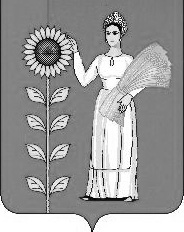 